MUHAMMAD USMAN SALFI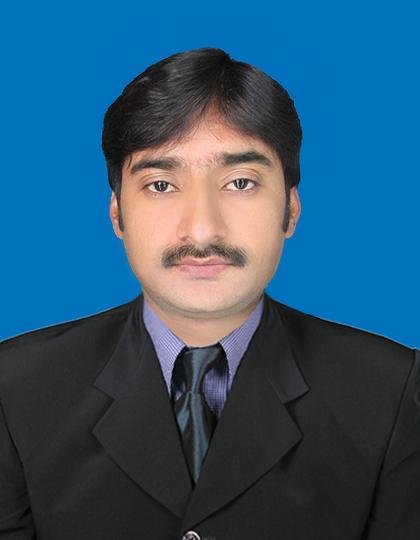 [Al Quoz Near New Grand City Mall, Dubai] | [0057198217, 00923317027143] [usmansalfi143@gmail.com]========================Job Type:	Customer ServicesTarget Location:	United Arab Emirates	CUSTOMER SERVICE■ Objective – Obtain a position as customer service representative, where my customer relations experience can be fully utilized to improve customer satisfaction and promote the company’s brand name.Key Skills and QualificationsProblem Analysis | Problem Solving | Organizational SkillsCustomer Service Orientation | Adaptability | InitiativeStrong Interpersonal-Communication skillsKnowledge about customer service applications and administrative procedures.Languages – Fluent in English, Spanish and PortugueseRelevant customer service coursesHigh school diplomaWork Experience/BackgroundCustomer Service Representative    [ufone Franchize]   Jalalpur Pirwala    2013 – PresentResponded promptly and answered/resolved customer inquiries and complaints.Investigated and resolved service issues and/or product problems.Managed customers’ database accounts, performed customer verification and processed applications, orders and requests.Worked with administration: forwarded requests and unresolved issues to the designated resource by communicating and coordinating with internal departments.Kept records of customer interactions and actions taken, including – transactions, comments, inquiries and complaints.Supplied customers with written responses and information and followed up on customer communications.Customer Service Representative     [Hi Tac Computers ]     Multan,     2011– 2012Communicated directly with customers by phone, electronically or face to face.Provided customers with technical support using maintenance procedures created with company products.Wrote and kept accurate records of discussions and correspondence with customers.Managed and supervised a team of customer services representatives.Provided customer service team with feedback.Met with other team managers to discuss possible improvements in customer service and company’s products.Trained and coached team members to deliver a high standard of customer service.Learned about products and services and kept up to date with changes.Kept ahead of technology developments by attending professional courses.ACHIEVEMENTSDeveloped the customer service policy for the organization: Developed customer service procedures, performance level and QA standards for the organization.Evaluated changing factors frequently to achieve high customer satisfaction level.Analyzed statistics and other data to determine the level of customer service performance achieved by the team.PERSONAL INFORMATIONFather’s Name      :              	Muhammad Usman SalfiDate of Birth        	:              	01 March 1985Marital Status       :              	SingleReligion               	:              	MuslimNationality           	:              	PakistaniCNIC                  	:              	36301-7938601-9VISA STATUS:           Visit VisaExpiry Date:	                 13 June 2014QUALIFICATION:	M.Sc Economics	Major Subjects: Micro Economics, Macro Economics and Ecnomatrics.	Completion date: April 2014	Obtained Marks Percentage:	66%	Post Graduate Diploma in Business and Applied Mathematics in Computer.	Major Subjects: Ms- Office, Java, C++	Completion year: 2006 - 2007	Obtained Marks Percentage: 70%	B.Sc	Major Subjects: Statistics, Mathematics and Economics	Completion year: 2005	Obtained Marks Percentage:	54%	Intermediate, I.C.S	Major Subjects: Physics, Mathematics and Computer	Completion year:2003	Obtained Marks Percentage: 58%Extra Skills:	Urdu, English and Arabic Typing	Using of Internet	Typing speed near about 40 words per minute.Languages:	English Level:    Fluent	Urdu Level:	NativeReference:	Reference will be furnished if desired.